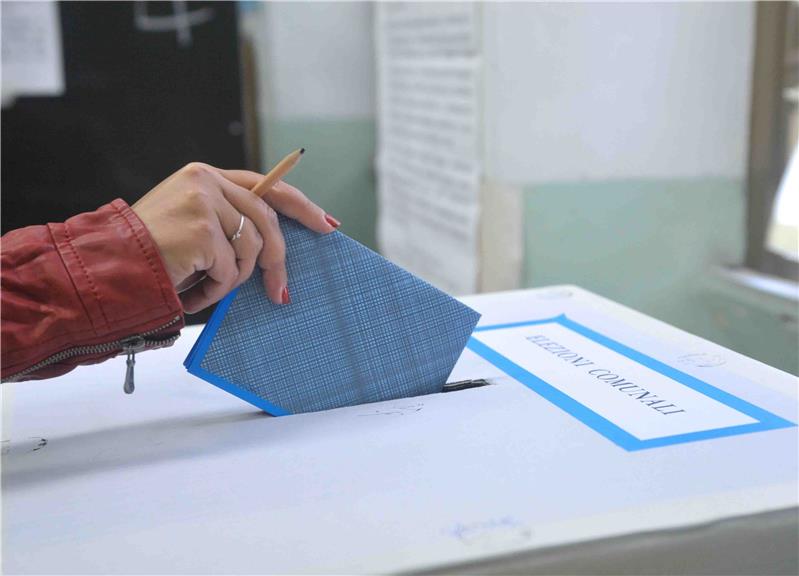 Certificati ElettoraliCi sono due tipologie di certificati elettorali:il certificato di iscrizione delle liste elettorali;il certificato di godimento dei diritti politici. IL CERTIFICATO DI ISCRIZIONE NELLE LISTE ELETTORALICosa è E' il certificato che attesta l'iscrizione del richiedente nelle liste elettorali del comune di residenza. Quando serve E' necessario per presentare la propria candidatura in qualsiasi consultazione elettorale, sia politica che amministrativa, e deve essere allegato alla lista dei candidati in sede di presentazione della stessa. Il certificato di iscrizione nelle liste elettorali è inoltre necessario in occasione della raccolta di sottoscrizioni a sostegno delle proposte di referendum, di iniziativa legislativa popolare e di presentazione delle candidature alle elezioni. In questa ipotesi i promotori della raccolta (candidati, gruppi politici, ecc.) debbono presentare le liste dei sottoscrittori all'Ufficio Elettorale e hanno diritto di ottenere i relativi certificati di iscrizione alle liste elettorali, anche in forma collettiva, nel termine improrogabile di 24 ore dalla richiesta (48 in caso di referendum popolare).Quando è sostituibile con l'autocertificazione Il certificato di iscrizione alle liste elettorali non è mai sostituibile con l'autocertificazione. Chi lo rilascia L'Ufficio elettorale del comune di residenza e si può richiedere inoltrando una mail all’indirizzo elettorale.montaltouffugo@certrificatamail.it specificando i dati anagrafici ed allegando copia fotostatica di un valido documento d’identità.Quando si rilascia Il rilascio è immediato; in occasione dei periodi di presentazione delle candidature l'Ufficio potrà rimanere aperto anche in orario continuato e durante i giorni festiviQuanto costaÈ gratuito se richiesto nell'ambito del procedimento elettorale, negli altri casi si applica l'imposta di bollo da 16,00 euro.IL CERTIFICATO DI GODIMENTO DEI DIRITTI POLITICICosa è E' il certificato che attesta la capacità elettorale del richiedente, cioè la sua qualità di elettore.Quando è sostituibile con l'autocertificazione Sempre.Chi lo rilascia L'Ufficio elettorale del comune di residenza e si può richiedere inoltrando una mail all’indirizzo elettorale.montaltouffugo@certrificatamail.it specificando i dati anagrafici ed allegando copia fotostatica di un valido documento d’identità.Quando si rilascia Il rilascio è immediato. 